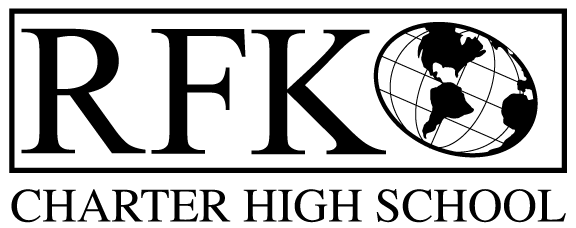 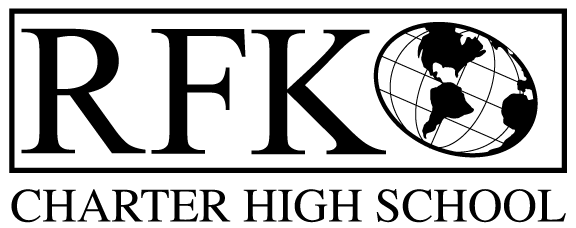 4300 Blake Rd. SW, Albuquerque, NM 87121PHONE: 505-243-1118/FAX: 505-242-7444Mission RFK Charter School prepares, motivates, and supports students to achieve their college and career goals in partnership with their families and the community.Governance Council Meeting MinutesThursday, May 18, 2017, 5:30 pmPresent: Governance Council Members: Margie Lockwood, Ron Burton, Jennifer Cornish, Fernando Ortega, and Tina Garcia Staff:  Robert Baade and Irene SanchezAbsent: Sister Agnes Kaczmarek and Michelle Felicia Renteria5:39 Jennifer Cornish moves to approve the agenda, Ron Burton Seconds, unanimously approved. 5:39 Ron Burton moves to approve April 27, 2017 meeting minutes, Fernando Ortega seconds, unanimously approved.5:41 AnnouncementsGraduation Friday, May 26, 2017On Saturday morning from 10am-12am, at Casa Barelas (State Hwy 313, Albuquerque, NM 87102)- there will be a fundraiser for a young person who received a fellowship. There will be many different performances.Cindy O’Neil has been asked to serve on the state truancy council.New Mexico Science Academy- Jennifer would like to nominate George for the outstanding teacher award. It comes from the American Chemical Society.June 6th is the Middle Rio Grande Conservancy District Election support Xavier Baca5:47 Finance Committee report for April 2017 – discussion Revenues – Nothing new or any changesAvailable operating funds are $90,570.29RFRs has been submitted thru 4/30/17Months of cash on hand is 1.67Student enrollment budgeted was 292, the 120 day count is 321, which give us 110% (keeping us in the green)5:50 Ron Burton moves to approve the cash disbursement for April 2017, Jennifer Cornish seconds, unanimously approved.  5:55 Ron Burton moves to approve BAR # 001-051-16170026-I for $15,000 (McCune Grant – Becoming a Trauma Informed Campus), Tina Garcia seconds, unanimously approved. 6:10 Jennifer Cornish moves to dispose of this group of fixed assets, Ron Burton seconds, unanimously approved.6:13 Jennifer Cornish moves to transition into a closed session, Ron Burton Seconds, unanimously approved.Acquisition of property discussion6:23 Ron Burton moves to approve the Acquisition of property, Jennifer Cornish seconds, unanimously approved 6:24 ED evaluation surveys changes (middle school)For the middle school evaluations students and families are not familiar with Robert. The Principal at the Middle School is Rodger Cordova, the questions need to be about him.  Principal Cordova does the day to day work, so it should reflect him.Next year we will create an evaluation specifically for Rodger. 6:33 Additions/changes to GC reporting calendarWe are now going to include updates on the audit items, so the GC can keep up to date on these issues.6:36 GC By- Laws, Policies revisions (Attachment- additions & changes in red) 6:45 Ron Burton moves to approve the Governance Board’s Policy Revisions, Jennifer Cornish seconds, unanimously approved  6:52 Ron Burton moves to approve the changes to the Governance Board’s By- Laws, Fernando Ortega seconds, unanimously approved. 6:53 May 30, 2017 PED meeting in Santa Fe This meeting is about the possible changes to the GC requirements of charter schools, training requirements would increase from five hours to ten. The Charter School coalition has gotten feedback from their members and their concerns. This change would basically be punitive towards charter schools; it’s going to make it difficult for them to recruit members. If they are to increase training hours they need to be relevant, affordable, and readily available. 6:57 Tina Garcia moves to have Margie Lockwood speak on behalf of RFK GC at the PED meeting in Santa Fe, Ron Burton Seconds, unanimously approved. 7:00 Executive Director’s report (Attachment)7:20 Ron Burton moves to adjourn, Jennifer Cornish seconds. 